BOLETÍN DE INSCRIPCIÓN/MATRÍCULA AL CURSO HABILITANTE DE TÉCNICO COMPETENTE EN LA ELABORACIÓN DE PLANES DE AUTOPROTECCIÓNwww.tecmina.netEL BOLETÍN SE DEBERÁ CUMPLIMENTAR Y ENTREGAR, CON EL RESTO DE DOCUMENTACIÓN POR CORREO ELECTRÓNICO A  formacion@tecmina.netDATOS DEL ALUMNODATOS DEL ALUMNODATOS DEL ALUMNODATOS DEL ALUMNONombre y ApellidosN.I.F.DirecciónPoblaciónC.P.Tel. Fijo Tel. Móvile-mailTitulación	Primer pago 40% transferencia bancaria a la c.c. de TECMINA IBAN/BIC:	Primer pago 40% transferencia bancaria a la c.c. de TECMINA IBAN/BIC:	Primer pago 40% transferencia bancaria a la c.c. de TECMINA IBAN/BIC:	Primer pago 40% transferencia bancaria a la c.c. de TECMINA IBAN/BIC:	Primer pago 40% transferencia bancaria a la c.c. de TECMINA IBAN/BIC:	Primer pago 40% transferencia bancaria a la c.c. de TECMINA IBAN/BIC:	Primer pago 40% transferencia bancaria a la c.c. de TECMINA IBAN/BIC:	Primer pago 40% transferencia bancaria a la c.c. de TECMINA IBAN/BIC:	Primer pago 40% transferencia bancaria a la c.c. de TECMINA IBAN/BIC:	Primer pago 40% transferencia bancaria a la c.c. de TECMINA IBAN/BIC:	Primer pago 40% transferencia bancaria a la c.c. de TECMINA IBAN/BIC:	Primer pago 40% transferencia bancaria a la c.c. de TECMINA IBAN/BIC:	Primer pago 40% transferencia bancaria a la c.c. de TECMINA IBAN/BIC:	Primer pago 40% transferencia bancaria a la c.c. de TECMINA IBAN/BIC:	Primer pago 40% transferencia bancaria a la c.c. de TECMINA IBAN/BIC:	Primer pago 40% transferencia bancaria a la c.c. de TECMINA IBAN/BIC:	Primer pago 40% transferencia bancaria a la c.c. de TECMINA IBAN/BIC:	Primer pago 40% transferencia bancaria a la c.c. de TECMINA IBAN/BIC:	Primer pago 40% transferencia bancaria a la c.c. de TECMINA IBAN/BIC:	Primer pago 40% transferencia bancaria a la c.c. de TECMINA IBAN/BIC:	Primer pago 40% transferencia bancaria a la c.c. de TECMINA IBAN/BIC:	Primer pago 40% transferencia bancaria a la c.c. de TECMINA IBAN/BIC:	Primer pago 40% transferencia bancaria a la c.c. de TECMINA IBAN/BIC:	Primer pago 40% transferencia bancaria a la c.c. de TECMINA IBAN/BIC:	Primer pago 40% transferencia bancaria a la c.c. de TECMINA IBAN/BIC:	Primer pago 40% transferencia bancaria a la c.c. de TECMINA IBAN/BIC:	Primer pago 40% transferencia bancaria a la c.c. de TECMINA IBAN/BIC:	Primer pago 40% transferencia bancaria a la c.c. de TECMINA IBAN/BIC:	Primer pago 40% transferencia bancaria a la c.c. de TECMINA IBAN/BIC:	Primer pago 40% transferencia bancaria a la c.c. de TECMINA IBAN/BIC:	Primer pago 40% transferencia bancaria a la c.c. de TECMINA IBAN/BIC:	Primer pago 40% transferencia bancaria a la c.c. de TECMINA IBAN/BIC:C. PAISC. PAISC. PAISC. PAISENTIDADENTIDADENTIDADENTIDADOFICINAOFICINAOFICINAOFICINAD.C.D.C.D.C.D.C.N.C.N.C.N.C.N.C.N.C.N.C.N.C.N.C.C. BANCOC. BANCOC. BANCOC. BANCOC. PAÍSC. PAÍSC. PAÍSC. PAÍSES7301824223120201687490BBVAESMMNº de c. c. del alumno donde se domiciliarán los recibos restantes con IBAN/BIC:Nº de c. c. del alumno donde se domiciliarán los recibos restantes con IBAN/BIC:Nº de c. c. del alumno donde se domiciliarán los recibos restantes con IBAN/BIC:Nº de c. c. del alumno donde se domiciliarán los recibos restantes con IBAN/BIC:Nº de c. c. del alumno donde se domiciliarán los recibos restantes con IBAN/BIC:Nº de c. c. del alumno donde se domiciliarán los recibos restantes con IBAN/BIC:Nº de c. c. del alumno donde se domiciliarán los recibos restantes con IBAN/BIC:Nº de c. c. del alumno donde se domiciliarán los recibos restantes con IBAN/BIC:Nº de c. c. del alumno donde se domiciliarán los recibos restantes con IBAN/BIC:Nº de c. c. del alumno donde se domiciliarán los recibos restantes con IBAN/BIC:Nº de c. c. del alumno donde se domiciliarán los recibos restantes con IBAN/BIC:Nº de c. c. del alumno donde se domiciliarán los recibos restantes con IBAN/BIC:Nº de c. c. del alumno donde se domiciliarán los recibos restantes con IBAN/BIC:Nº de c. c. del alumno donde se domiciliarán los recibos restantes con IBAN/BIC:Nº de c. c. del alumno donde se domiciliarán los recibos restantes con IBAN/BIC:Nº de c. c. del alumno donde se domiciliarán los recibos restantes con IBAN/BIC:Nº de c. c. del alumno donde se domiciliarán los recibos restantes con IBAN/BIC:Nº de c. c. del alumno donde se domiciliarán los recibos restantes con IBAN/BIC:Nº de c. c. del alumno donde se domiciliarán los recibos restantes con IBAN/BIC:Nº de c. c. del alumno donde se domiciliarán los recibos restantes con IBAN/BIC:Nº de c. c. del alumno donde se domiciliarán los recibos restantes con IBAN/BIC:Nº de c. c. del alumno donde se domiciliarán los recibos restantes con IBAN/BIC:Nº de c. c. del alumno donde se domiciliarán los recibos restantes con IBAN/BIC:Nº de c. c. del alumno donde se domiciliarán los recibos restantes con IBAN/BIC:Nº de c. c. del alumno donde se domiciliarán los recibos restantes con IBAN/BIC:Nº de c. c. del alumno donde se domiciliarán los recibos restantes con IBAN/BIC:Nº de c. c. del alumno donde se domiciliarán los recibos restantes con IBAN/BIC:Nº de c. c. del alumno donde se domiciliarán los recibos restantes con IBAN/BIC:Nº de c. c. del alumno donde se domiciliarán los recibos restantes con IBAN/BIC:Nº de c. c. del alumno donde se domiciliarán los recibos restantes con IBAN/BIC:Nº de c. c. del alumno donde se domiciliarán los recibos restantes con IBAN/BIC:Nº de c. c. del alumno donde se domiciliarán los recibos restantes con IBAN/BIC:C. PAISC. PAISC. PAISC. PAISENTIDADENTIDADENTIDADENTIDADOFICINAOFICINAOFICINAOFICINAD.C.D.C.D.C.D.C.N.C.N.C.N.C.N.C.N.C.N.C.N.C.N.C.C. BANCOC. BANCOC. BANCOC. BANCOC. PAISC. PAISC. PAISC. PAISSolicito que acepten mi inscripción/matrícula al programa formativo:Solicito que acepten mi inscripción/matrícula al programa formativo:Solicito que acepten mi inscripción/matrícula al programa formativo:Nombre del programaFecha de InicioImporte pagadoCURSO TÉCNICO COMPETENTE EN LA ELABORACIÓN DE PLANES DE AUTOPROTECCIÓN NIVELES BÁSICO Y SUPERIOR12-06-2023Fecha y lugar de la inscripciónDocumentación aportar el alumno.Fotocopia COMPULSADA del DNI.1Fotocopia COMPULSADA del Título Universitario.1Comprobante bancario del ingreso del 40% inicial.1 Las fotocopias compulsadas se pueden entregar durante el curso, en todo caso para acceder al certificado de apto serán necesarias.Fotocopia COMPULSADA del DNI.1Fotocopia COMPULSADA del Título Universitario.1Comprobante bancario del ingreso del 40% inicial.1 Las fotocopias compulsadas se pueden entregar durante el curso, en todo caso para acceder al certificado de apto serán necesarias.FirmaFotocopia COMPULSADA del DNI.1Fotocopia COMPULSADA del Título Universitario.1Comprobante bancario del ingreso del 40% inicial.1 Las fotocopias compulsadas se pueden entregar durante el curso, en todo caso para acceder al certificado de apto serán necesarias.Más información en:www.tecmina.net/curso-autoproteccion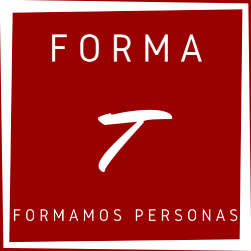 